WE ARE LOOKING FOR ACTORS, SINGERS, DANCERS FROM 
YEARS 9 to 12 FOR AN EXCITING AND AMBITIOUS PRODUCTION 
OF BERNSTEIN’S MULTI-AWARD WINNING MUSICALProduction dates: Tuesday 22nd – Saturday 26th November 2016SIGN UP FOR THE AUDITION WORKSHOPS ON THE 
PRODUCTION NOTICEBOARD IN THE DRAMA CORRIDOR INSTRUCTIONS:COLLECT AN APPLICATION FORM FROM THE DRAMA CORRIDOR AND BRING TO THE AUDITION (including an attached photograph).
Sign up for one of the REQUIRED singing auditions from a lunch or after school option. The lunchtime singing audition will be number and time restricted. The after school audition will be a "wait until seen" system. PLEASE BE PATIENT.
For the singing auditions you will need to PREPARE:A 1 minute section of a song from any  musicalChoose a song that suits your voice and shows off your vocal rangePlease bring piano music with youSign up for one of the REQUIRED script workshops, from a lunch or after school option. The script audition will take the form of a practical, interactive workshop. Practice your American and/or Spanish accent!
Sign up for the CONDITIONAL dance workshop on Friday 17th June 3.45 – 5.00 pm. This is for those who have not been taught by, or choreographed in a show by Ms Miller. Essentially, Ms Miller needs to have recently worked with you in a dance capacity.  Ask Ms Miller if unsure whether or not you need to attend.SCRIPT & SINGING AUDITIONS WILL TAKE PLACE IN THE DRAMA STUDIO. THE DANCE AUDITION WILL TAKE PLACE IN THE DANCE STUDIO. 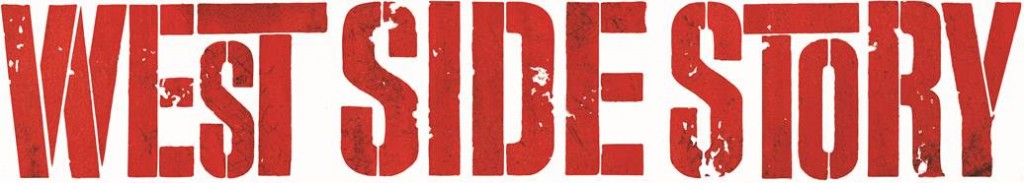 AUDITIONSAUDITION DATES / TIMES DRAMA STUDIOAUDITION DATES / TIMES DRAMA STUDIOAUDITION DATES / TIMES DRAMA STUDIOAUDITION DATES / TIMES DRAMA STUDIOYEAR 10 AUDITION WEEKYEAR 10 AUDITION WEEKYEAR 10 AUDITION WEEKYEAR 10 AUDITION WEEKDATELUNCH TIMEAFTER SCHOOLAFTER SCHOOLMon 6th JuneTue 7th JuneSINGING AUDITION  12.30 – 1.15 FIRST COME, FIRST SEEN (Limited places)SCRIPT AUDITION WORKSHOP3.45 – 5.00 SCRIPT AUDITION WORKSHOP3.45 – 5.00 Wed 8th JuneThur 9th JuneSCRIPT AUDITION WORKSHOP 12.30 – 1.15 (limited places)SINGING AUDITION 3.45 – 5.00 PM (APPROX).  FIRST COME, FIRST SEENSINGING AUDITION 3.45 – 5.00 PM (APPROX).  FIRST COME, FIRST SEENFri 10th JuneYEAR 12 AUDITION WEEKYEAR 12 AUDITION WEEKYEAR 12 AUDITION WEEKYEAR 12 AUDITION WEEKDATELUNCH TIMEAFTER SCHOOLAFTER SCHOOLMon13th JuneTue 14th JuneSINGING AUDITION  12.30 – 1.15 FIRST COME, FIRST SEEN (Limited places)SCRIPT AUDITION WORKSHOP3.45 – 5.00  SCRIPT AUDITION WORKSHOP3.45 – 5.00  Wed15th JuneThur 16th JuneSCRIPT AUDITION WORKSHOP 12.30 – 1.15  (limited places)SINGING AUDITION 3.45 – 5.00 PM (APPROX).  FIRST COME, FIRST SEENSINGING AUDITION 3.45 – 5.00 PM (APPROX).  FIRST COME, FIRST SEENFri 17th JuneDANCE WORKSHOP FOR ALL YEARS. 
3.45 – 5.00 PM IN THE DANCE STUDIOPlease attend if you have not been recently choreographed in a show or recently taught by Ms MillerDANCE WORKSHOP FOR ALL YEARS. 
3.45 – 5.00 PM IN THE DANCE STUDIOPlease attend if you have not been recently choreographed in a show or recently taught by Ms MillerYEAR 9 AUDITION WEEKYEAR 9 AUDITION WEEKYEAR 9 AUDITION WEEKYEAR 9 AUDITION WEEKDATELUNCH TIMELUNCH TIMEAFTER SCHOOLMon 20th JuneSINGING AUDITION3.45 – 5.00 PM (APPROX).  FIRST COME, FIRST SEENTues 21ST JuneSCRIPT AUDITION WORKSHOP 12.30 – 1.15 (limited places)SCRIPT AUDITION WORKSHOP 12.30 – 1.15 (limited places)Wed 22ND June SINGING AUDITION12.30 – 1.15 FIRST COME, FIRST SEEN (Limited places)SINGING AUDITION12.30 – 1.15 FIRST COME, FIRST SEEN (Limited places)SCRIPT AUDITION WORKSHOP3.45 – 5.00Thur 23rd JuneFri 24th JuneYEAR 11 AUDITION WEEKYEAR 11 AUDITION WEEKYEAR 11 AUDITION WEEKYEAR 11 AUDITION WEEKDATELUNCH TIMELUNCH TIMEAFTER SCHOOLMon 27th JuneTue 28th JuneWed 29th  JuneThur 30th JuneSCRIPT AUDITION WORKSHOP 12.30 – 1.15 (limited places)SCRIPT AUDITION WORKSHOP 12.30 – 1.15 (limited places)SINGING AUDITION3.45 – 5.00 PM (APPROX).  FIRST COME, FIRST SEENFri 1st JulySINGING AUDITION12.30 – 1.15 FIRST COME, FIRST SEEN (Limited places)SINGING AUDITION12.30 – 1.15 FIRST COME, FIRST SEEN (Limited places)SCRIPT AUDITION WORKSHOP 3.45 – 5.00